Олимпиада по русскому языку для первого классаклассный турВыполнил_    учени___    1 класса _____     __________________________________________________ Переставь буквы так, чтобы получилось слово. О, В, С, А_______________________ С, Т, А, И ______________________  Т, К, А, У ______________________ Р, Т, Т, О ______________________ Зачеркни лишний слог, чтобы получились слова. СОРОЛОВЕЙ                                    ВОРОКАБЕЙ  ЛИВОРОНА Разгадай ребусы__________________                        _____________________                          ___________________ 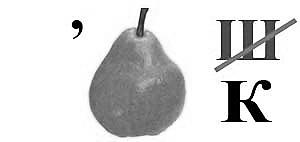 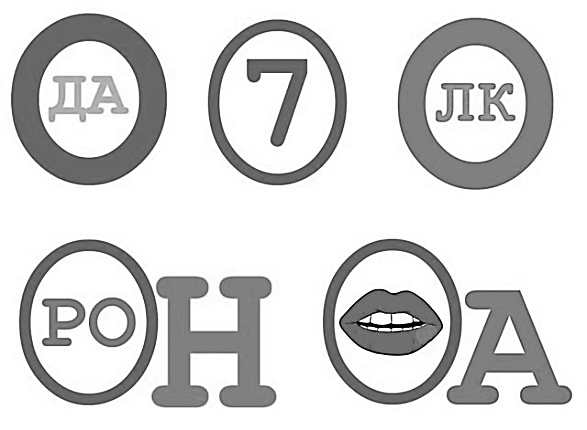 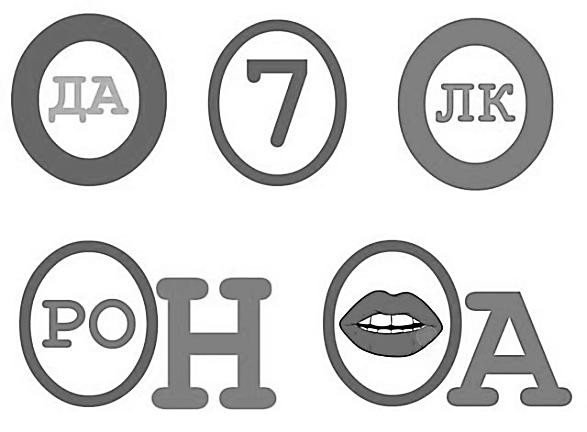 Раздели предложение на слова черточками. МИЛАКОРМИТКОШКУМУРКУМОЛОКОМДобавь к слову один или два слога, чтобы получилось новое слово:КАР…ВЕС…БУК…Подчеркни слова, в которых все согласные звуки твёрдые.ГНОМ,  ТИГР,  СНЕГ,  ДОМ,  ГУСИ,  ГРИБ,  РЫБА,  ДЯТЕЛ,  ДУБ,  ГОРОД,  ОСИНА.